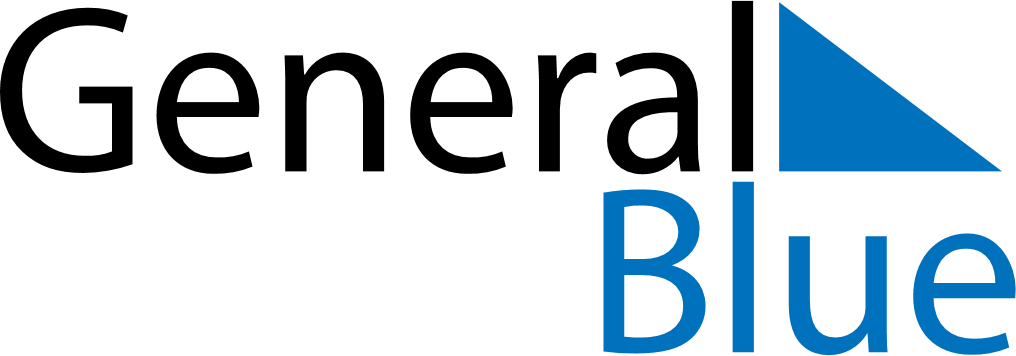 September 2023September 2023September 2023September 2023EcuadorEcuadorEcuadorSundayMondayTuesdayWednesdayThursdayFridayFridaySaturday112345678891011121314151516Independence of Guayaquil17181920212222232425262728292930